КОМИТЕТ ОБРАЗОВАНИЯ И НАУКИ АДМИНИСТРАЦИИ Г. НОВОКУЗНЕЦКАМУНИЦИПАЛЬНОЕ АВТОНОМНОЕ ОБРАЗОВАТЕЛЬНОЕ УЧРЕЖДЕНИЕ ДОПОЛНИТЕЛЬНОГО ПРОФЕССИОНАЛЬНОГО ОБРАЗОВАНИЯ «ИНСТИТУТ ПОВЫШЕНИЯ КВАЛИФИКАЦИИ»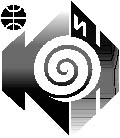 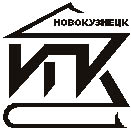 ПРОГРАММАXVIII ГОРОДСКИХ ДНЕЙ НАУКИУПРАВЛЕНИЕ ИННОВАЦИЯМИ: ТЕОРИЯ, МЕТОДОЛОГИЯ, ПРАКТИКА08–09 февраля 2017 года 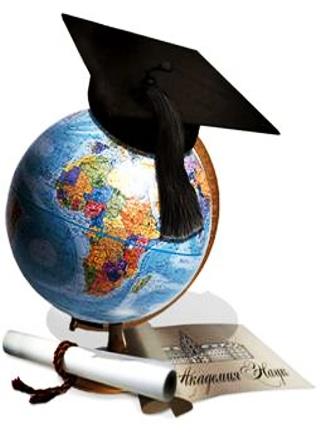 Новокузнецк2017Заочный этап1) ФЛЕШМОБ МУНИЦИПАЛЬНЫХ ИННОВАЦИОННЫХ ПЛОЩАДОК Старт ФЛЕШМОБА состоится 01 февраля 2017 года в 12.00.Будут представлены видео ролики, видео презентации с результатами инновационной деятельности муниципальных инновационных площадок по состоянию на 1 января 2017 года. 2) ДИСКУССИОННЫЕ ПЛОЩАДКИ (с 01.02 по 08.02.2017)– «Возможны ли инновации в дошкольном образовании?» (сетевая активность в Интернет-сообществе «Дошколка»).– «Плюсы и минусы различных подходов к построению информационной образовательной среды образовательных организаций в МСО г. Новокузнецка» (сетевая активность в Интернет-сообществе «ИОС Новокузнецк»).– «Инклюзивное образование детей с ОВЗ: от формального подхода к качественной образовательной практике» (сетевая активность в Интернет-сообществе «Образование детей с ООП (Новокузнецк)».Очный этапДень первый 08 февраля 201710.00–12.00 – ПЛЕНАРНОЕ ЗАСЕДАНИЕЦелевая аудитория: руководители общеобразовательных организаций14.00–16.00 – РАБОТА СЕКЦИЙСекция № 1УПРАВЛЕНИЕ ИННОВАЦИОННОЙ ДЕЯТЕЛЬНОСТЬЮВ ОБРАЗОВАТЕЛЬНОЙ ОРГАНИЗАЦИИДата и время проведения: 08 февраля 2017, 14.00–16.00Место проведения: МАОУ ДПО ИПК, ул. Транспортная, 17, ауд. 228Руководители: Титова Тамара Николаевна, заместитель председателя КОиН администрации г. Новокузнецка, почётный работник общего образования РФ;Недоспасова Нина Павловна, канд. пед. наук, доцент, член-корреспондент Русской академии наук и искусств, ректор МАОУ ДПО ИПК, заслуженный учитель РФ;Бускина Елена Викторовна, канд. пед. наук, доцент, заведующий кафедрой управления образованием, психологии и педагогики МАОУ ДПО ИПК, почётный работник общего образования РФ.Целевая аудитория: заместители руководителей образовательных организацийСекция № 2ПЕРСОНАЛИЗАЦИЯ ПРОФЕССИОНАЛЬНОГО РАЗВИТИЯ ПЕДАГОГОВ В УСЛОВИЯХ ИННОВАЦИОННОЙ ДЕЯТЕЛЬНОСТИДата и время проведения:  08 февраля 2017 г., 14.00–16.00Место проведения: МАОУ ДПО ИПК, ул. Транспортная, 17, ауд. 222Руководители: Белова Галина Михайловна, главный специалист Комитета образования и науки администрации г. Новокузнецка, почётный работник общего образования РФ;Перова Татьяна Юрьевна, канд. пед. наук, заведующий кафедрой теории и методики общего образования МАОУ ДПО ИПК, почётный работник общего образования РФ.Целевая аудитория: руководители методических объединений (по 1 от образовательной организации)Секция № 3НАУЧНО-МЕТОДИЧЕСКОЕ СОПРОВОЖДЕНИЕИННОВАЦИОННОЙ ДЕЯТЕЛЬНОСТИ УЧИТЕЛЕЙ НАЧАЛЬНЫХ КЛАССОВЧЕРЕЗ ОРГАНИЗАЦИЮ РАБОТЫ ПРОФЕССИОНАЛЬНЫХ ОБЪЕДИНЕНИЙИ ТВОРЧЕСКИХ ГРУППДата и время проведения: 08 февраля 2017 г., 14.00–16.00Место проведения: МАОУ ДПО ИПК, ул. Транспортная, 17, конференц-залРуководители: Панченко Людмила Ивановна, начальник отдела общего и дополнительного образования КОиН администрации г. Новокузнецка, почётный работник общего образования РФ; Автайкина Татьяна Осиповна, канд. пед. наук, заведующий кафедрой начального и дополнительного образования МАОУ ДПО ИПК, почётный работник общего образования РФ;Демчук Наталья Александровна, канд. пед. наук, доцент кафедры начального и дополнительного образования МАОУ ДПО ИПК, почётный работник общего образования РФ. Целевая аудитория: заместители директора по учебно-воспитательной работе, руководители школьных, районных методических объединений, руководители творческих групп и профессиональных объединений Секция № 4ПЕРСОНАЛЬНАЯ ОБРАЗОВАТЕЛЬНАЯ СРЕДАПРОФЕССИОНАЛЬНОГО РАЗВИТИЯ ПЕДАГОГА ДООВ УСЛОВИЯХ ИННОВАЦИОННОЙ ДЕЯТЕЛЬНОСТИДата и время проведения: 08 февраля 2017 г., 14.00–16.00Место проведения: МАОУ ДПО ИПК, ул. Транспортная, 17, ауд. 220Руководители: Рудакова Надежда Анатольевна, заместитель председателя Комитета образования и науки администрации г. Новокузнецка по дошкольному образованию, почётный работник общего образования РФ;Федорцева Марина Борисовна, канд. пед. наук, заведующий кафедрой дошкольного образования МАОУ ДПО ИПК.Целевая аудитория: старшие воспитатели дошкольных образовательных организацийСекция № 5ПЕДАГОГИЧЕСКИЙ МЕНЕДЖМЕНТ КАК ТЕОРИЯ И ПРАКТИКАУПРАВЛЕНИЯ ОБРАЗОВАТЕЛЬНЫМ ПРОЦЕССОМВ РАМКАХ НМП «СОЗДАНИЕ ЕИОС В МСО»I этап – заочный. Выступление команд-лидеров НМП «Создание ЕИОС в МСО» 2015–2020 гг.Место проведения: Сообщество «ИОС Новокузнецк» (https://clck.ru/9QTDU)Дата и время проведения: с 01.02.2017 по 08.02.2017Руководители: Вострикова Елена Александровна, канд. пед. наук, начальник отдела развития образования КОиН администрации г. Новокузнецка;Крылова Галина Геннадьевна, начальник отдела информатизации образования МАОУ ДПО ИПК.Целевая аудитория: участники научно-методического проекта «Создание единой информационной среды в МСО»II этап – очный: Открытое обсуждениеДата и время проведения: 08 февраля 2017 года, 14.00–16.00Место проведения: МАОУ ДПО ИПК, каб. 211Руководители: Корякина Ксения Андреевна, ведущий специалист отдела развития образования КОиН администрации г. Новокузнецка;Крылова Галина Геннадьевна, начальник отдела информатизации образования МАОУ ДПО ИПК. Участники: члены команд-лидеров НМП «Создание ЕИОС в МСО» 2015–2020 гг.14:00 – 14:10 вступительное слово Востриковой Елены Александровны, канд. пед. наук, научного руководителя НМП «Создание ЕИОС в МСО» 2015–2020 гг.14:10 – 15:00 обсуждение вопросов, которые были заданы в Сообществе «ИОС Новокузнецк» во время проведения I этапа секции15:00 – 15:10 подведение итогов15:10 – 16:00 видеозапись Открытого обсуждения обрабатывается и выкладывается для ознакомления в Сообщество «ИОС Новокузнецк»Круглый столМАРКЕТИНГОВЫЕ ИССЛЕДОВАНИЯ КАК ИНСТРУМЕНТ УПРАВЛЕНИЯКАЧЕСТВОМ ДОПОЛНИТЕЛЬНОГО ОБРАЗОВАНИЯДата и время проведения: 08 февраля 2017 г., 14.00–16.00Место проведения: МБУ ДО «Станция юных натуралистов», Горьковская, 42Руководители: Вострикова Елена Александровна, канд. пед. наук, начальник отдела развития образования КОиН администрации г. Новокузнецка;Цибизова Елена Борисовна, канд., пед., наук, доцент кафедры начального и дополнительного образования. Целевая аудитория: руководители, заместители руководителей, заведующие структурным подразделением, методисты организаций дополнительного образованияПроблемные вопросы круглого стола:Маркетинговые исследования в учреждении дополнительного образования – это мода или необходимость?Как оптимизировать процесс проведения маркетингового исследования?Провели маркетинговое исследование, а что дальше?Почему мы берем на вооружение количественные методы, а качественные нет?Как методисту повысить свою квалификацию по вопросам маркетинга?День второй 9 февраля 2017ФЕСТИВАЛЬМУНИЦИПАЛЬНЫХ ИННОВАЦИОННЫХ ПЛОЩАДОКДата и время проведения: 09 февраля 2017 года, 10.00-16.00Место проведения: МАОУ ДПО ИПК, ул. Транспортная, 17.Руководители: Соловьева Юлия Александровна, канд. техн. наук, доцент, председатель КОиН администрации г. Новокузнецка;Титова Тамара Николаевна, заместитель председателя КОиН администрации г. Новокузнецка, почётный работник общего образования РФ;Недоспасова Нина Павловна, канд. пед. наук, доцент, член-корреспондент Русской академии наук и искусств, ректор МАОУ ДПО ИПК, заслуженный учитель РФ;Нагрелли Елена Артуровна, канд. пед. наук, проректор по НМР МАОУ ДПО ИПК, почётный работник общего образования РФ.Целевая аудитория: руководители образовательных учреждений, заместители руководителей образовательных учреждений.10 февраля 2017ВТОРЫЕ ВНУТРИИНСТИТУТСКИЕ НАУЧНЫЕ ЧТЕНИЯПерсонализация профессионального развития педагогов в формальном и неформальном повышении квалификацииВ рамках XVIII городских Дней науки 10 февраля 2017 года в 13.00 в МАОУ ДПО ИПК  пройдут Вторые внутриинститутские научные чтения.Целью научных чтений является обсуждение теоретических аспектов научно-исследовательской темы института, результатов кафедральных исследований.Участие в научных чтениях примут научно-педагогические работники МАОУ ДПО ИПК, сотрудники отделов. Формат научных чтений предполагает научные доклады, свободное обсуждение обозначенных в выступлениях проблем.8–9 ФЕВРАЛЯ 2017 ГОДАОТКРЫТЫЕ МЕРОПРИЯТИЯ ОБРАЗОВАТЕЛЬНЫХ УЧРЕЖДЕНИЙ 
(ИННОВАЦИОННЫХ ПЛОЩАДОК РАЗЛИЧНОГО УРОВНЯ)МБОУ «СРЕДНЯЯ ОБЩЕОБРАЗОВАТЕЛЬНАЯ ШКОЛА № 64»Городской семинар для заместителей директоров по учебно-воспитательной работеИННОВАЦИОННАЯ ПРАКТИКАОБЩЕСТВЕННО-ОРИЕНТИРОВАННОГО ОБРАЗОВАНИЯДата и время проведения семинара: 15.02.2017, 10.00–12.00.Место проведения: МБОУ «СОШ № 64», ул. Радищева, 24 (проезд: автобус или маршрутное такси № 61-А, 5, 345 до остановки «Техникум»)Целевая аудитория: заместители директоров по УВР и ВР.МБНОУ «ГИМНАЗИЯ №17 ИМ. В. П. ЧКАЛОВА»Научно-методический семинар«ФОРМИРОВАНИЕ ОБЩЕКУЛЬТУРНОЙ КОМПЕТЕНТНОСТИ СУБЪЕКТОВ ОБРАЗОВАТЕЛЬНОЙ ДЕЯТЕЛЬНОСТИ СРЕДСТВАМИ СОЦИАЛЬНО ЗНАЧИМОГО ПРОЕКТА «НОВОКУЗНЕЦКИЕ УЛЫБКИ!»Дата и время проведения: 8 февраля 2017, 15.00–16.00Место проведения: МБНОУ «Гимназия № 17 им. В. П. Чкалова», ул. Кутузова, 44АЦелевая аудитория: учителя – предметники (11–20 чел.)В программе:1. Циганова Г. А., учитель начальных классов, руководитель музея гимназии. Виртуальная экскурсия в музей гимназии «Это нашей истории строки…».2. Примм И. Р., заместитель директора по УВР, учитель русского языка и литературы.  Формирование общекультурной компетентности субъектов образовательной деятельности средствами социально значимого проекта «Новокузнецкие улыбки!»3. Полтарыхина О. В., учитель русского языка и литературы. Из опыта реализации социально значимого проекта «Новокузнецкие улыбки!»4. Прокопьева Е. И., учитель информатики и ИКТ. Методика работы с сайтом  «Новокузнецкие улыбки!»5. Макарова О. И., директор гимназии. Подведение итогов семинара.МНБОУ «ЛИЦЕЙ № 76»Практический семинар «ДЕЯТЕЛЬНОСТЬ УЧИТЕЛЯ ПО ФОРМИРОВАНИЮ, РАЗВИТИЮ И ОЦЕНКЕ МЕТАПРЕДМЕТНЫХ РЕЗУЛЬТАТОВ В СООТВЕТСТВИИ С ТРЕБОВАНИЯМИ ФГОС (УПРАВЛЕНЧЕСКИЙ АСПЕКТ)»Дата и время проведения: 09.02.2017 г., 10.00–12.30Место проведения: МН БОУ «Лицей № 76», ул. 40 лет Победы, 17Целевая аудитория:  заместители директора по УВР (30 чел.)Главная проблема в образовании – вытащить навыки из идейДжордж СэнтаянаПримечание: участникам практического семинара будет предложена выставка научно-методических материалов, раскрывающих опыт работы педагогического коллектива МНБОУ «Лицей № 76» по теме семинара, с возможностью приобретения презентуемого методического пособияМБОУ «СРЕДНЯЯ ОБЩЕОБРАЗОВАТЕЛЬНАЯ ШКОЛА № 67»Практико-ориентированный семинар«СОЦИАЛИЗАЦИЯ УЧАЩИХСЯ В УСЛОВИЯХ ФУНКЦИОНИРОВАНИЯ ЗДОРОВЬЕСБЕРЕГАЮЩЕЙ СРЕДЫ»(опыт работы региональной инновационной площадки)Дата и время проведения: 9 февраля 2017 г., 14.00–16.00Место проведения: МБОУ «Средняя общеобразовательная школа № 67», 
ул. Тольятти, 52Руководители: Титова Тамара Николаевна, заместитель председателя КОиН администрации г. Новокузнецка, почётный работник общего образования РФ;Олейник Ирина Дмитриевна, директор школы, почетный работник общего образования РФ;Працун Элина Валерьевна, канд. пед. наук, зам. директора ГОО «Кузбасский РЦППМС», почетный работник общего образования РФ, научный руководитель региональной инновационной площадки. Целевая аудитория: руководители методических объединений, педагоги ОУМБОУ «СРЕДНЯЯ ОБЩЕОБРАЗОВАТЕЛЬНАЯ ШКОЛА № 8»Фестиваль мастер-классов«ВНЕДРЕНИЕ ДОТ И ЭО КАК СРЕДСТВО ФОРМИРОВАНИЯ 
ОБРАЗОВАТЕЛЬНОЙ СРЕДЫ В ОО»Дата и время проведения: 9 февраля 2017 года; 10.00–11.30Место проведения: МБОУ «Средняя общеобразовательная школа № 8» (ул. Куйбышева, дом 4)Целевая аудитория: учителя–предметникиМУНИЦИПАЛЬНОЕ АВТОНОМНОЕ УЧРЕЖДЕНИЕ ДОПОЛНИТЕЛЬНОГО ОБРАЗОВАНИЯ «ДЕТСКО-ЮНОШЕСКИЙ ЦЕНТР «ОРИОН»Фестиваль мастер-классов «ИННОВАЦИОННЫЕ ПРАКТИКИ В ДОПОЛНИТЕЛЬНОМ ОБРАЗОВАНИИ ПРИ РАБОТЕ С ОДАРЁННЫМИ ДЕТЬМИ»Дата и время проведения: 09.02.2017 г.,11.00–13.30 Регистрация участников: 10.30−11.00Место проведения: МАУ ДО «ДЮЦ «Орион», ул. Кутузова, 5аЦелевая аудитория: педагоги дополнительного образования, методисты, руководители структурных подразделений образовательных организаций дополнительного образования.МБОУ ДОД «ГОРОДСКОЙ ДВОРЕЦ ДЕТСКОГО (ЮНОШЕСКОГО)ТВОРЧЕСТВА ИМ. Н. К. КРУПСКОЙ»Мастер-класс ОБРАЗОВАТЕЛЬНЫЕ ПРАКТИКИ И ПРОДУКТИВНЫЕ ТЕХНОЛОГИИ В РАБОТЕ С ОДАРЁННЫМИ ДЕТЬМИ В УСЛОВИЯХ ДОПОЛНИТЕЛЬНОГО ОБРАЗОВАНИЯДата и время проведения: 9 февраля 2017, 10.00Место проведения: актовый зал МБОУ ДО «Городской Дворец детского (юношеского) творчества им. Н. К. Крупской», ул. Циолковского, 78АЦелевая аудитория: педагоги дополнительного образования, методисты, руководители структурных подразделений образовательных организаций дополнительного образования.Ведущие: Рубен Полина Николаевна, заместитель директора по УВР, почетный работник общего образования РФ; Томми Светлана Сергеевна, Хатова Зоя Александровна, Серова Марина Александровна, Владимирова Анастасия Сергеевна, Климова Анна Сергеевна, методисты; Бойко Дарья Викторовна, педагог-организатор, Санникова Людмила Николаевна, Четвергова Ольга Андреевна, Бобович Татьяна Альбертовна, Дёмушкина Ирина Николаевна, педагоги-психологи Приглашаем к сотрудничеству!Желаем плодотворной работы в XVIII городских Днях науки!№ 
п/пВремя и местоМероприятие109.00–10.00Регистрация участников пленарного заседания XVIII городских Дней науки210.00–12.00(МАОУ ДПО ИПК, ул. Транспортная, 17, конференц-зал)Открытие XVIII городских Дней науки.Пленарное заседание 314.00–16.00Работа секций №№ТемаВыступающийОткрытие XVIII городских Дней наукиСоловьева Юлия Александровна, канд. техн. наук, доцент, председатель КОиН администрации г. НовокузнецкаУправление инновациями: теория, методология, практикаНедоспасова Нина Павловна, канд. пед. наук, доцент, член-корреспондент Русской академии наук и искусств, ректор МАОУ ДПО ИПК, заслуженный учитель РФВузы как центры создания инновацийТемлянцев Михаил Викторович, д-р техн. наук, профессор, проректор по научной работе и инновациям ФГБОУ ВО «СибГИУ»Управление системой патриотического воспитания в адаптивной школе (опыт реализации инновационного проекта)Тамбовцева Людмила Леонтьевна, директор МБОУ «Средняя общеобразовательная школа № 56», почётный работник общего образования РФУправление развитием персонала в условиях реализации ФГОСШахматова Татьяна Степановна, заместитель директора по научной работе МНБОУ «Лицей № 76», канд. пед. наук, доцент, заслуженный учитель РФ, почетный учитель КузбассаПсихологические аспекты управления инновационной деятельностьюЩеголенкова Алена Сергеевна, канд. пед. наук, доцент, доцент кафедры управления образованием, психологии и педагогики, начальник центра психологического консультирования «Акме» МАОУ ДПО ИПК№ п/пТема выступленияФИО, должность, место работыОткрытие работы секции Титова Тамара Николаевна, заместитель председателя КОиН администрации г. Новокузнецка, почётный работник общего образования РФУправление инновационной деятельностью в образовательной организацииБускина Елена Викторовна, канд. пед. наук, доцент, заведующий кафедрой управления образованием, психологии и педагогики МАОУ ДПО ИПК, почётный работник общего образования РФМониторинг реализации ООП ООО в условиях введения ФГОС ОООШахматова Татьяна Степановна, заместитель директора по научной работе МНБОУ «Лицей 
№ 76», канд. пед. наук, доцент, заслуженный учитель РФ, почетный учитель КузбассаОрганизация внутрикорпоративного повышения квалификации педагогов в условиях реализации инновационного проекта «Создание интерактивной образовательной среды в общеобразовательной школе»Скрипцова Елена Вячеславовна, заместитель директора по воспитательной работе МАОУ «Средняя общеобразовательная школа № 99»Управление реализацией проекта «Непрерывное экологическое образование как средство социализации личности в условиях реализации ФГОС»Радченко Галина Дмитриевна, заместитель директора по учебно-воспитательной работе МНБОУ «Гимназия № 48», почётный работник общего образования РФУправление системой патриотического воспитания в адаптивной школе на примере работы классных руководителейЛункина Елена Николаевна, заместитель директора по воспитательной работе МБОУ «Средняя общеобразовательная школа № 56», почётный работник общего образования РФОрганизация коммуникативного процесса педагогом в ходе деятельности инновационной площадкиСтефашкина Татьяна Федоровна, учитель русского языка и литературы МБОУ «Средняя общеобразовательная школа № 12 имени Героя Советского Союза Черновского Семёна Александровича», почётный работник общего образования РФПодведение итогов работы секцииНедоспасова Нина Павловна, канд. пед. наук, доцент, член-корреспондент Русской академии наук и искусств, ректор МАОУ ДПО ИПК, заслуженный учитель РФ№ТемаВыступающий1Открытие работы секцииБелова Галина Михайловна, главный специалист КОиН администрации 
г. Новокузнецка, почётный работник общего образования РФ2Персонализация профессионального развития педагогов в условиях инновационной деятельностиПерова Татьяна Юрьевна, канд. пед. наук, зав. кафедрой теории и методики общего образования МАОУ ДПО ИПК, почётный работник общего образования РФ3Внутрифирменные постоянно действующие научно-методические и практические семинары как механизм индивидуализации процесса профессионального развития педагога в условиях реализации ФГОСЦилинкевич Любовь Алексеевна,заместитель директора по учебно-воспитательной работе МБОУ «Лицей 
№ 76», почетный работник общего образования РФ4Механизмы научно-методического сопровождения инновационной деятельности образовательного учрежденияКоваленко Наталья Владимировна, канд. пед. наук, доцент кафедры теории и методики общего образования МАОУ ДПО ИПК, почётный работник общего образования РФ5Индивидуализация, персонализация, персонификация – обзор современных научных исследованийКондратенко Лариса Николаевна, канд. пед. наук, доцент кафедры теории и методики общего образования МАОУ ДПО ИПК6Особенности профессионального становления педагога в лицееМальцев Сергей Михайлович, директор МБОУ «Лицей № 34», почётный работник общего образования РФ;Шибаева Наталья Николаевна, заместитель директора по учебно-воспитательной работе, учитель математики МБОУ «Лицей № 34», почётный работник общего образования7Сопровождение инновационной деятельности педагога в МАОУ «СОШ № 99»Скрипцова Нина Петровна, директор МАОУ «СОШ № 99», почётный работник общего образования РФ;Ремезова Юлия Александровна, заместитель директора по учебно-воспитательной работе, учитель математики МАОУ «СОШ № 99», почётный работник общего образования8Планирование и организация психологического сопровождения               профессионального развития педагога в условиях лицеяСпиглазова Надежда Ивановна, педагог-психолог МБОУ «Лицей № 34»Подведение итогов работы секцииПерова Татьяна Юрьевна, канд. пед. наук, зав. кафедрой теории и методики общего образования МАОУ ДПО ИПК, почётный работник общего образования РФ№/№Тема выступленияФИО, ученая степень,звание, должность, место работы1.Открытие работы секцииПанченко Людмила Ивановна, начальник отдела общего и дополнительного образования КОиН администрации г. Новокузнецка, почётный работник общего образования РФ2.Профессиональные объединения как форма неформального повышения квалификации педагогов в условиях реализации ФГОСАвтайкина Татьяна Осиповна, канд. пед. наук, заведующий кафедрой начального и дополнительного образования МАОУ ДПО ИПК, почетный работник общего образования РФ3.Развитие дидактического потенциала учебного кабинета как условие реализации ФГОС НОО (в аспекте деятельности профессионального объединения учителей начальных классов)Шварц Ольга Владиславовна, заместитель директора по учебно-воспитательной работе МБОУ «Лицей № 76», почетный работник общего образования РФ4.Профилактика профессионального выгорания учителей начальной школы в условиях реализации ФГОСКостюк Наталья Владимировна, педагог-психолог МБОУ «Лицей № 27»5.Деятельность методического сайта учителей начальных классов как фактор становления профессионализма педагоговМиронова Ольга Владимировна, учитель начальных классов, МБ НОУ «Лицей 
№ 104»6.Работа творческой группы учителей начальных классов  в условиях реализации гуманно-личностной педагогики 
Ш. А. АмонашвилиВласова Ольга Сергеевна, заместитель директора по учебно-воспитательной работе МБОУ «Лицей № 34»7Творческие группы педагогов: опыт неформального способа совершенствования педагогического мастерстваШагина Лариса Адамовна, заместитель директора по учебно-воспитательной работе, МБОУ «Гимназия № 32», почетный работник общего образования РФ8Организация деятельности учителей начальных классов через работу творческих групп УСП и ВКСТрифанюк Татьяна Евгеньевна,у учитель начальных классов МБОУ «СОШ № 60»9Подведение итогов работы секцииДемчук Наталья Александровна, канд. пед. наук, доцент кафедры начального и дополнительного образования МАОУ ДПО ИПК, почетный работник общего образования РФ№ 
п/пТема и формавыступленияФИО, ученая степень, звание, 
должность, место работы1Приветственное слово и открытие секцииРудакова Надежда Анатольевна, заместитель председателя КОиН администрации 
г. Новокузнецка по дошкольному образованию, почётный работник общего образования РФМалая пленарная частьМалая пленарная частьМалая пленарная часть2Профессиональный стандарт педагога как инструмент построения системы непрерывного педагогического образования (старт-лекция)Качан Любовь Геннадьевна, канд. пед. наук, доцент, доцент кафедры дошкольного образования МАОУ ДПО ИПК, почетный работник общего образования РФ3Использование персонализированного подхода к повышению квалификации педагога дошкольной образовательной организации (ДОО) в соответствии с требованиями профессионального стандарта (лекция-консультация)Вотинова Елена Григорьевна, канд. пед. наук, доцент, доцент кафедры дошкольного образования МАОУ ДПО ИПК4Форсайт – технология прогнозирования будущего (лекция-презентация)Федорцева Марина Борисовна, канд. пед. наук, заведующий кафедрой дошкольного образования МАОУ ДПО ИПКФорсайт-сессияФорсайт-сессияФорсайт-сессия5Мастер-класс. Форсайт-сессия в ДООКачан Любовь Геннадьевна, канд. пед. наук, доцент, доцент кафедры дошкольного образования МАОУ ДПО ИПК, почётный работник общего образования РФ; Вотинова Елена Григорьевна, канд. пед. наук, доцент, доцент кафедры дошкольного образования МАОУ ДПО ИПК; Федорцева Марина Борисовна, канд. пед. наук, заведующий кафедрой дошкольного образования МАОУ ДПО ИПКРабота форсайт-группРабота форсайт-группРабота форсайт-групп6Форсайт-группа 1. Проектирование дорожной карты персональной образовательной среды ДОООлехова Елена Геннадьевна, старший воспитатель МБ ДОУ «Детский сад № 7»; Огородова Ирина Сергеевна, старший воспитатель МБ ДОУ «Детский сад № 36»; Грошева Татьяна Петровна, старший воспитатель МБ ДОУ «Детский сад № 96»; Лебедева Наталия Владимировна, старший воспитатель МБ ДОУ «Детский сад № 144»; Крагель Анна Владимировна, старший воспитатель МБ ДОУ «Детский сад № 226»; Максимова Ирина Анатольевна, старший воспитатель МБ ДОУ «Детский сад № 245»; Литвинова Наталья Владимировна, старший воспитатель МБ ДОУ «Детский сад № 259», почётный работник общего образования РФ 6Форсайт-группа 2. Моделирование персональной образовательной среды профессионального развития воспитателяАнтонова Ольга Владимировна, старший воспитатель МА ДОУ «Детский сад № 3»; Белогруд Наталья Павловна, старший воспитатель МБ ДОУ «Детский сад № 16», почётный работник общего образования РФ; Кеняйкина Ольга Леонидовна, старший воспитатель МБ ДОУ «Детский сад № 37»; Никитина Варвара Николаевна, старший воспитатель МБ ДОУ «Детский сад № 97»; Семиколенных Олеся Богдановна, старший воспитатель МБ ДОУ «Детский сад № 149»; Макеева Ирина Александровна, старший преподаватель кафедры дошкольного образования МАОУ ДПО ИПК, музыкальный руководитель МБ ДОУ «Детский сад № 149», почётный работник общего образования РФ; Зырянова Ирина Алексеевна, руководитель МО учителей-логопедов Заводского района, учитель-логопед МБ ДОУ «Детский сад 
№ 219» комбинированного вида; почётный работник общего образования РФ; Позднякова Анастасия Викторовна, старший воспитатель МБ ДОУ «Детский сад № 239»; Кунтарева Елена Ивановна, старший воспитатель МБ ДОУ «Детский сад № 246», почётный работник общего образования РФ6Форсайт-группа 3. Конструирование портфолио воспитателя будущегоКоркина Людмила Владимировна, старший воспитатель МБ ДОУ «Детский сад № 19»; Ланкина Алена Сергеевна, МБ ДОУ «Детский сад № 43»; Ярцева Елена Александровна, старший воспитатель МБ ДОУ «Детский сад № 124»; Фролова Ирина Сергеевна, старший воспитатель МБ ДОУ «Детский сад № 156»; Абашева Наталья Михайловна, старший воспитатель МБ ДОУ «Детский сад № 198»; Великанова Юлия Юрьевна, старший воспитатель МБ ДОУ «Детский сад 
№ 223»; Литвинова Юлия Александровна, заместитель заведующей по ВМР МК ДОУ «Детский сад № 225»,  почётный работник общего образования РФ;  Гильфанова Елена Юрьевна,  старший воспитатель МБ ДОУ «Детский сад № 242»; Шпигунова Лариса Ивановна, заведующий МБ ДОУ «Детский сад № 249»6Форсайт-группа 4. История успеха: планирование сетевых активностей в сетевом сообществе «Дошколка»Вакуленко Татьяна Борисовна, старший воспитатель МБ ДОУ «Детский сад № 20»; Герасимова Елена Александровна, старший воспитатель МБ ДОУ «Детский сад № 79», почётный работник общего образования РФ;Бычкова Людмила Сергеевна, старший воспитатель МБ ДОУ «Детский сад № 125»; Николаева Любовь Александровна, старший воспитатель МБ ДОУ «Детский сад № 179», почётный работник общего образования РФ; Яковлева Наталья Сергеевна, старший воспитатель МБ ДОУ «Детский сад № 203»; Сергеева Ольга Викторовна,  старший воспитатель МБ ДОУ «Детский сад № 243»; Ищенко Светлана Евгеньевна, старший воспитатель МБ ДОУ «Детский сад № 255», почётный работник общего образования РФ7Подведение итогов работы секцииРудакова Надежда Анатольевна, заместитель председателя КОиН администрации г. Новокузнецка по дошкольному образованию, почётный работник общего образования РФ№№ Тема выступленияФИО, ученая степень,звание, должность,место работыУправление образовательным процессом повышения квалификации педагогов Лицея, использующих электронное обучение и дистанционные образовательные технологииМБНОУ «Лицей № 76»:Новолодская Светлана Владимировна, учитель математики, координатор реализации инновационного проекта;Букурова Екатерина Игоревна, учитель математики, руководитель творческой группы «УСП»;Бесхмельницкая Светлана Геннадьевна, учитель английского языка, руководитель творческой группы «СДО «Прометей»»;Зиновьева Татьяна Александровна, учитель информатики, руководитель творческой группы «ВКС»;Сазонова Анастасия Николаевна, учитель информатики, физики, руководитель творческой группы «Сервисы Веб 2.0»Информационно-управленческая система в образовательном пространстве лицея в рамках НМП «Создание ЕИОС в МСО»Муниципальное бюджетное общеобразовательное учреждения «Лицей № 35»:Сабурова Надежда Львовна, зам. директора по УВР, координатор реализации инновационного проекта;Бровкина Наталья Олеговна, руководитель творческой группы «СДО «Прометей»»;Пылаева Анастасия Юрьевна, руководитель творческой группы «ВКС»;Богданова Инна Владимировна, руководитель творческой группы «УСП»Управление развитием информационной образовательной среды школы-интернатаМКОУ «Специальная школа-интернат
 № 38»:Славгородская Марина Владимировна, зам. директора по УВР, координатор реализации инновационного проекта;Меркульева Ольга Васильевна, учитель информатики, руководитель творческой группы СДОФормирование ИКТ-компетентности учителяМАОУ «Средняя общеобразовательная школа № 112 с углубленным изучением информатики»:Калаш Елена Эдуардовна, заместитель директора по УВР, координатор реализации инновационного проекта№№Тема выступленияФИО, ученая степень,звание, должность,место работы1Приветственное словоВострикова Елена Александровна, канд. пед. наук, начальник отдела развития образования КОиН администрации г. Новокузнецка2Формирование образовательной стратегии МБУ ДО «СЮН» на основе маркетингового исследования «Изучение уровня социально-педагогической комфортности образовательной среды»Юнышева Ольга Анатольевна, заместитель директора по НМР МБУ ДО СЮН, почетный работник общего образования РФ3Маркетинговые исследования как инструмент повышения качества дополнительных общеразвивающих программОршанская Лариса Валерьевна, заместитель директора по УВР МБУ ДО «Дом детского творчества № 4»  4Новые угрозы и возможности образовательной организации дополнительного образования в условиях маркетинговой среды.Томми Светлана Сергеевна, методист МБОУ ДО «Городской Дворец детского (юношеского) творчества им. Н. К. Крупской».5Использование WEB и IT ресурсов для проведения маркетинговых исследований в УДОРостемберская Ольга Александровна, методист МБУ ДО ДТ «Вектор»6Проблемы и препятствия удовлетворения потребительского спроса в условиях образовательной организации дополнительного образованияОсипова Марина Александровна, методист МБОУ ДО «Городской Дворец детского (юношеского) творчества им. Н.К. Крупской».7Подведение итогов работы круглого столаЦибизова Елена Борисовна, канд., пед., наук, доцент кафедры начального и дополнительного образования МАОУ ДПО ИПКВремя МероприятиеМероприятиеМероприятие10.00–10.20 Открытие ФестиваляМУНИЦИПАЛЬНЫХ ИННОВАЦИОННЫХ ПЛОЩАДОК Открытие ФестиваляМУНИЦИПАЛЬНЫХ ИННОВАЦИОННЫХ ПЛОЩАДОК Открытие ФестиваляМУНИЦИПАЛЬНЫХ ИННОВАЦИОННЫХ ПЛОЩАДОК10.20–11.00Презентация новых инновационных проектов, присвоение ОУ статуса МИП- МБ НОУ «Лицей № 84 им. В. А. Власова»Тема инновационного проекта «»- МАОУ СОШ № 112 с углублённым изучением информатики Тема инновационного проекта «»Презентация новых инновационных проектов, присвоение ОУ статуса МИП- МБ НОУ «Лицей № 84 им. В. А. Власова»Тема инновационного проекта «»- МАОУ СОШ № 112 с углублённым изучением информатики Тема инновационного проекта «»Презентация новых инновационных проектов, присвоение ОУ статуса МИП- МБ НОУ «Лицей № 84 им. В. А. Власова»Тема инновационного проекта «»- МАОУ СОШ № 112 с углублённым изучением информатики Тема инновационного проекта «»11.20–13.10Фестивальные мероприятия: тренинги, мастерские, управленческие практикумы и др.Фестивальные мероприятия: тренинги, мастерские, управленческие практикумы и др.Фестивальные мероприятия: тренинги, мастерские, управленческие практикумы и др.Место 
проведенияОУНазвание 
мероприятияВедущийГруппа 1Руководители: Вострикова Елена Александровна, канд. пед. наук, начальник отдела социально-педагогической реабилитации КОиН администрации г. Новокузнецка;Коваленко Наталья Владимировна, канд. пед. наук, доцент кафедры ТиМОО МАОУ ДПО ИПКГруппа 1Руководители: Вострикова Елена Александровна, канд. пед. наук, начальник отдела социально-педагогической реабилитации КОиН администрации г. Новокузнецка;Коваленко Наталья Владимировна, канд. пед. наук, доцент кафедры ТиМОО МАОУ ДПО ИПКГруппа 1Руководители: Вострикова Елена Александровна, канд. пед. наук, начальник отдела социально-педагогической реабилитации КОиН администрации г. Новокузнецка;Коваленко Наталья Владимировна, канд. пед. наук, доцент кафедры ТиМОО МАОУ ДПО ИПКГруппа 1Руководители: Вострикова Елена Александровна, канд. пед. наук, начальник отдела социально-педагогической реабилитации КОиН администрации г. Новокузнецка;Коваленко Наталья Владимировна, канд. пед. наук, доцент кафедры ТиМОО МАОУ ДПО ИПКауд. 222МБОУ «Средняя общеобразовательная школа № 52»Мастер-класс«Модель тьюторского сопровождения по формированию здоровьесберегающей компетенции педагогов в условиях введения ФГОС»Тема проекта: «Формирование здоровьесберегающей компетентности педагогов в условиях введения ФГОС»Шайдулина Тамара Николаевна, директор, почётный работник общего образования РФ; Коган Ольга Николаевна, зам. директора по УВР, почётный работник общего образования РФ; Коваленко Наталья Владимировна, канд. пед. наук, доцент кафедры ТиМОО МАОУ ДПО ИПК, почётный работник общего образования РФауд. 222МБОУ «Средняя общеобразовательная школа № 91»Мастер-класс «Проектирование социальных практик по формированию общественных инициатив по гражданско-патриотическому воспитанию учащихся: управленческий аспект»Тема проекта «Модель формирования общественных инициатив по гражданско-патриотическому воспитанию учащихся»Якушина Елена Валентиновна, директор;Жилина Инесса Александровна, заместитель директора по УВР;Коваленко Наталья Владимировна, канд. пед. наук, доцент кафедры ТиМОО МАОУ ДПО ИПК, почётный работник общего образования РФ ауд. 222Муниципальный сетевой проект по ИОСМастер-класс«Организация сетевого образовательного модуля в рамках образовательного пространства лицея»Тема проекта: Модель муниципальной информационной образовательной среды в условиях внедрения электронного обучения и дистанционных образовательных технологийСабурова Надежда Львовна, канд. пед. наук, заместитель директора по УВР МБОУ «Лицей № 35»;Бровкина Наталья Олеговна, учитель истории и обществознания МБОУ «Лицей № 35», тьютор СДО;Богданова Инна Владимировна, учитель начальных классов МБОУ «Лицей № 35», тьютор по УСП, почётный работник общего образования РФ;Баглай Елена Викторовна заместитель директора по УВР МБОУ «Гимназия № 10»;  Свириденко Наталья Анатольевна, учитель информатики МБОУ «Лицей № 34»Группа 2Руководители: Федорцева Марина Борисовна, канд. пед. наук, заведующий кафедрой дошкольного образования МАОУ ДПО ИПК; Качан Любовь Геннадьевна, канд. пед. наук, доцент, доцент кафедры дошкольного образования МАОУ ДПО ИПК, почетный работник общего образования РФГруппа 2Руководители: Федорцева Марина Борисовна, канд. пед. наук, заведующий кафедрой дошкольного образования МАОУ ДПО ИПК; Качан Любовь Геннадьевна, канд. пед. наук, доцент, доцент кафедры дошкольного образования МАОУ ДПО ИПК, почетный работник общего образования РФГруппа 2Руководители: Федорцева Марина Борисовна, канд. пед. наук, заведующий кафедрой дошкольного образования МАОУ ДПО ИПК; Качан Любовь Геннадьевна, канд. пед. наук, доцент, доцент кафедры дошкольного образования МАОУ ДПО ИПК, почетный работник общего образования РФГруппа 2Руководители: Федорцева Марина Борисовна, канд. пед. наук, заведующий кафедрой дошкольного образования МАОУ ДПО ИПК; Качан Любовь Геннадьевна, канд. пед. наук, доцент, доцент кафедры дошкольного образования МАОУ ДПО ИПК, почетный работник общего образования РФконф-залМБОУ «Средняя общеобразовательная школа № 56»Педагогический практикум«Профессиональное развитие классных руководителей по патриотическому воспитанию учащихся»Тема проекта: «Формирование системы патриотического воспитания в адаптивной школе в условиях внедрения ФГОС»Шерстнева Лариса Васильевна, учитель начальных классовконф-залМБУ ДО «Дом творчества «Вектор»Виртуальная экскурсия (флешбэк)«Дом, где Вас ждут» (Организация поддерживающей педагогической среды как превентивной формы педагогической поддержки)Тема проекта «Организация педагогической поддержки детей с ограниченными возможностями здоровья средствами здравотворческой образовательной деятельности»Коваленко Ольга Леонидовна, зам. директора по УВР, почетный работник общего образования РФ;Якимова Марина Николаевна, канд. пед. наук, педагог дополнительного образования;Свинцова Елена Владимировна, заведующий отделом, педагог дополнительного образования;Лобищева Елена Ивановна, заведующий отделом, педагог дополнительного образования;Лукьянова Ольга Игоревна, заведующий отделом, педагог-организатор;Ростемберская Ольга Александровна, методист;Голенкова Наталья Алексеевна, методист, почетный работник общего образования РФконф-залМуниципальный сетевой проект ДОУБрифинг «Современные технологии дошкольного образования: теоретические и методические аспекты»Тема проекта: «Модель муниципального образовательного пространства поддержки разнообразия дошкольного детства в условиях реализации ФГОС»Качан Любовь Геннадьевна, канд. пед. наук, доцент, доцент кафедры дошкольного образования МАОУ ДПО ИПК, почетный работник общего образования РФ; Федорцева Марина Борисовна, канд. пед. наук, заведующий кафедрой дошкольного образования МАОУ ДПО ИПК; Олехова Елена Геннадьевна, старший воспитатель МБ ДОУ «Детский сад № 7»; Ланкина Алена Сергеевна, МБ ДОУ «Детский сад № 43»; Герасимова Елена Александровна, старший воспитатель МБ ДОУ «Детский сад № 79», почётный работник общего образования РФ; Семиколенных Олеся Богдановна, старший воспитатель МБ ДОУ «Детский сад № 149»; Фролова Ирина Сергеевна, старший воспитатель МБ ДОУ «Детский сад № 156»; Ищенко Светлана Евгеньевна, старший воспитатель МБ ДОУ «Детский сад № 255»конф-залМБОУ «Средняя общеобразовательная школа 
№ 12 имени Героя Советского Союза Черновского Семёна Александровича»Мастерская «Педагогические условия эффективного взаимодействия педагогического и ученического коллективов при реализации музейного жанра «Этническая мастерская»Тема проекта: «Школьный музей как ресурс духовно-нравственного развития и воспитания обучающихся в условиях введения ФГОС»Матюшенкова Эльвира Александровна, учитель математики;Константинова Татьяна Викторовна, учитель иностранного языкаГруппа 3Руководители: Иванова Галина Павловна, методист НМО МАОУ ДПО ИПК, почётный работник общего образования РФ;Иванова Тамара Александровна, старший преподаватель кафедры начального и дополнительного образования МАОУ ДПО ИПК.Группа 3Руководители: Иванова Галина Павловна, методист НМО МАОУ ДПО ИПК, почётный работник общего образования РФ;Иванова Тамара Александровна, старший преподаватель кафедры начального и дополнительного образования МАОУ ДПО ИПК.Группа 3Руководители: Иванова Галина Павловна, методист НМО МАОУ ДПО ИПК, почётный работник общего образования РФ;Иванова Тамара Александровна, старший преподаватель кафедры начального и дополнительного образования МАОУ ДПО ИПК.Группа 3Руководители: Иванова Галина Павловна, методист НМО МАОУ ДПО ИПК, почётный работник общего образования РФ;Иванова Тамара Александровна, старший преподаватель кафедры начального и дополнительного образования МАОУ ДПО ИПК.ауд. 220МБОУ «Средняя общеобразовательная школа № 4»Мастер-класс«Использование ресурса неформального образования для устранения профессиональных затруднений педагогов, связанных с реализацией ФГОС общего образования»Тема проекта: «Формирование профессиональной компетентности педагогов по организации учебно-исследовательской деятельности учащихся в условиях реализации ФГОС»Осипова Оксана Петровна, заместитель директора по УВР, почётный работник общего образования РФ;Ащеулова Лариса Александровна, зам. директора по УВР, почетный работник общего образования;ауд. 220МБОУ «Средняя общеобразовательная школа № 50»Управленческий практикум«Старт инновационного проекта «Формирование ценностных ориентаций учащихся в деятельности детского общественного объединения»Тема проекта: « Формирование ценностных ориентаций учащихся в деятельности детского общественного объединения»Шелегина Анна Владимировна, канд. пед. наук, директор, почетный работник общего образования РФ; Иванова Тамара Александровна, старший преподаватель кафедры НиДО МАОУ ДПО ИПК; Назарова Наталья Александровна, заместитель директора по УВР, почетный работник общего образования РФ;Усова Галина Владимировна, заместитель директора по ВР МБОУ «СОШ № 50»ауд. 220МБОУ «СОШ 
№ 49»Мастер-класс«Интеграционная деятельность в образовательной практике как способ формирования гражданской позиции»Тема проекта: «Формирование гражданского самосознания у воспитанников социально активной школы»Иванова Галина Павловна, методист МАОУ ДПО ИПК, почетный работник общего образования РФ; Богер Татьяна Васильевна, заместитель директора по ВР; почетный работник общего образования РФ; Салуян Надежда Николаевна, учитель математики, почетный работник общего образования РФ;Пастух Ольга Михайловна, учитель информатики;Орлова Татьяна Николаевна, учитель информатикиауд. 220МКУ для детей-сирот и детей, оставшихся без попечения родителей «Детский дом «Остров надежды»Мастер-класс«Психолого-педагогическое сопровождение формирования компетенций педагогов, реализующих идеи семейного воспитания»Тема проекта: «Формирование компетентности педагогов детского дома по сопровождению приемных родителей»Иванова Галина Павловна, методист МАОУ ДПО ИПК, почетный работник общего образования РФ;Веркошанская Светлана Геннадьевна, отличник профтехобразования;Андриянова Елена Викторовна,  воспитатель, руководитель МО дошкольного отделения;Ефремова Ирина Викторовна,  воспитатель, руководитель МО начального звена, почетный работник общего образования РФ;Шихова Татьяна Юрьевна, педагог-психологГруппа 4Руководители: Бускина Елена Викторовна, канд. пед. наук, доцент, заведующий кафедрой управления образованием, психологии и педагогики МАОУ ДПО ИПК, почётный работник общего образования РФ;Щеголенкова Елена Сергеевна, канд. пед. наук, доцент, доцент кафедры управления образованием, психологии и педагогики, начальник центра психологического консультирования «Акме» МАОУ ДПО ИПК; Кондратенко Лариса Николаевна, канд. пед. наук, доцент кафедры теории и методики общего образования;Нагрелли Елена Артуровна, канд. пед. наук, проректор по научно-методической работе МАОУ ДПО ИПК, почётный работник общего образования РФГруппа 4Руководители: Бускина Елена Викторовна, канд. пед. наук, доцент, заведующий кафедрой управления образованием, психологии и педагогики МАОУ ДПО ИПК, почётный работник общего образования РФ;Щеголенкова Елена Сергеевна, канд. пед. наук, доцент, доцент кафедры управления образованием, психологии и педагогики, начальник центра психологического консультирования «Акме» МАОУ ДПО ИПК; Кондратенко Лариса Николаевна, канд. пед. наук, доцент кафедры теории и методики общего образования;Нагрелли Елена Артуровна, канд. пед. наук, проректор по научно-методической работе МАОУ ДПО ИПК, почётный работник общего образования РФГруппа 4Руководители: Бускина Елена Викторовна, канд. пед. наук, доцент, заведующий кафедрой управления образованием, психологии и педагогики МАОУ ДПО ИПК, почётный работник общего образования РФ;Щеголенкова Елена Сергеевна, канд. пед. наук, доцент, доцент кафедры управления образованием, психологии и педагогики, начальник центра психологического консультирования «Акме» МАОУ ДПО ИПК; Кондратенко Лариса Николаевна, канд. пед. наук, доцент кафедры теории и методики общего образования;Нагрелли Елена Артуровна, канд. пед. наук, проректор по научно-методической работе МАОУ ДПО ИПК, почётный работник общего образования РФГруппа 4Руководители: Бускина Елена Викторовна, канд. пед. наук, доцент, заведующий кафедрой управления образованием, психологии и педагогики МАОУ ДПО ИПК, почётный работник общего образования РФ;Щеголенкова Елена Сергеевна, канд. пед. наук, доцент, доцент кафедры управления образованием, психологии и педагогики, начальник центра психологического консультирования «Акме» МАОУ ДПО ИПК; Кондратенко Лариса Николаевна, канд. пед. наук, доцент кафедры теории и методики общего образования;Нагрелли Елена Артуровна, канд. пед. наук, проректор по научно-методической работе МАОУ ДПО ИПК, почётный работник общего образования РФауд. 228МКООУ «Санаторная школа-интернат 
№ 82»Мастер-класс«Формы и методы формирования эффективных стратегий социального поведения в конфликте» (в урочной и внеурочной  деятельности) Тема проекта: «Психолого-педагогические условия формирования эффективных стратегий социального поведения в конфликте»Гусакова Татьяна Геннадьевна, заместитель директора по ВР, педагог-психолог;Багрий Ирина Борисовна, учитель истории и обществознания;Килина Галина Борисовна,педагог-психолог, почетный работник общего образования РФауд. 228МБОУ «Лицей № 34»Педагогическая мастерская «Мониторинг качества образования в лицее»Тема проекта: «Управление качеством образования через создание лицейского центра мониторинга»Шибаева Наталья Николаевна, заместитель директора по учебно-воспитательной работе, почетный работник общего образования РФ;Санталова Наталья Игнатьевна, заместитель директора по учебно-воспитательной работе, почетный работник общего образования РФВласова Ольга Сергеевна, заместитель директора по учебно-воспитательной работе, почетный работник общего образования РФауд. 228МБ НОУ «Гимназия № 48»Мастер-класс«Непрерывное экологическое образование как средство социализации личности в условиях реализации ФГОС: представление опыта работы»Тема проекта «Непрерывное экологическое образование как средство социализации личности в условиях ФГОС»Бускина Елена Викторовна, канд. пед. наук, доцент, заведующий кафедрой управления образованием, психологии и педагогики МАОУ ДПО ИПК, почётный работник общего образования РФ; Аристарина Оксана Владимировна, заместитель директора по УВР, почетный работник общего образованияауд. 228МБОУ  «Средняя общеобразовательная школа № 97»Мастер-класс«Развитие коммуникативной компетентности субъектов образовательного процесса в условиях гуманизации образовательной среды»Тема проекта: «Социализация обучающихся посредством гуманизации образовательной среды»Шмарова Римма Николаевна, учитель химии МБОУ СОШ 
№ 97 (очно-заочное отделение);Щербунова Светлана Ивановна, учитель физики МБОУ СОШ 
№ 97 (очно-заочное отделение), почётный работник общего образования РФ;Нагрелли Елена Артуровна, канд. пед. наук, проректор по научно-методической работе МАОУ ДПО ИПК, почётный работник общего образования РФ13.10-13.30Подведение итогов Фестиваля МИППодведение итогов Фестиваля МИППодведение итогов Фестиваля МИП13.30Закрытие Фестиваля МИП Официальное закрытие XVIII городских Дней наукиЗакрытие Фестиваля МИП Официальное закрытие XVIII городских Дней наукиЗакрытие Фестиваля МИП Официальное закрытие XVIII городских Дней наукиВремяМесто проведенияМесто проведенияСодержаниеСодержаниеОтветственныеОтветственные10.00–10.10Актовый зал Актовый зал Дефиле детского театра моды «Шарм,Эль»Дефиле детского театра моды «Шарм,Эль»Надеина Л. А., руководитель детского театра моды «Шарм,Эль»Надеина Л. А., руководитель детского театра моды «Шарм,Эль»10.10–10.20Актовый залАктовый залВизитная карточка МБОУ «Средняя общеобразовательная школа № 64 – общественно-активная школа»Визитная карточка МБОУ «Средняя общеобразовательная школа № 64 – общественно-активная школа»Родионова С. В., директор МБОУ «СОШ № 64», почетный работник общего образованияРодионова С. В., директор МБОУ «СОШ № 64», почетный работник общего образования10.20–10.40Актовый залАктовый залСамооценка деятельности образовательного учреждения по реализации инновационного проектаСамооценка деятельности образовательного учреждения по реализации инновационного проектаКолесник О. В., заместитель директора по УВРКолесник О. В., заместитель директора по УВР10.40Экскурсия в школьный музейЭкскурсия в школьный музейЭкскурсия в школьный музейЭкскурсия в школьный музейЭкскурсия в школьный музейЭкскурсия в школьный музейКофе-брейкКофе-брейкКофе-брейкКофе-брейкКофе-брейкКофе-брейкКофе-брейкПрезентация основных направлений инновационнойдеятельности школыПрезентация основных направлений инновационнойдеятельности школыПрезентация основных направлений инновационнойдеятельности школыПрезентация основных направлений инновационнойдеятельности школыПрезентация основных направлений инновационнойдеятельности школыПрезентация основных направлений инновационнойдеятельности школыПрезентация основных направлений инновационнойдеятельности школыРеализация идей общественно-активной школы в урочной деятельностиРеализация идей общественно-активной школы в урочной деятельностиРеализация идей общественно-активной школы в урочной деятельностиРеализация идей общественно-активной школы в урочной деятельностиРеализация идей общественно-активной школы во внеурочной деятельностиРеализация идей общественно-активной школы во внеурочной деятельностиРеализация идей общественно-активной школы во внеурочной деятельности11.00–11.2011.00–11.2011.00–11.2011.00–11.2011.00–11.2011.00–11.2011.00–11.20Секция 1(каб._),рук. Шарапова Евгения АлександровнаСекция 1(каб._),рук. Шарапова Евгения АлександровнаСекция 2(каб._),рук. Кордешова ЕкатеринаАлександровнаСекция 2(каб._),рук. Кордешова ЕкатеринаАлександровнаСекция 3 (каб._),рук. Раннева ОльгаВикторовнаСекция 3 (каб._),рук. Раннева ОльгаВикторовнаСекция 4 (каб._),рук. Колесник ОксанаВладимировнаГражданско –патриотическое воспитание средствами литературы (Кардаш И. Ю., учитель русского языка и литературы)Гражданско –патриотическое воспитание средствами литературы (Кардаш И. Ю., учитель русского языка и литературы)Гражданско – патриотическое воспитание через призму военной истории (Кордешова Е. А., учитель истории и обществознания)Гражданско – патриотическое воспитание через призму военной истории (Кордешова Е. А., учитель истории и обществознания)Демократизация внутришкольного управления через деятельность ученического директората(Раннева О. В., зам. дир. по ВР)Демократизация внутришкольного управления через деятельность ученического директората(Раннева О. В., зам. дир. по ВР)Социальная влюченность детей через деятельность студии «Звезда пленительного счастья»(Новохатская Л. А., рук. студии)11.20–11.4011.20–11.4011.20–11.4011.20–11.4011.20–11.4011.20–11.4011.20–11.40Воспитание гражданской идентичности в начальной школе(Шараева О. А., учитель начальных классов)Воспитание гражданской идентичности в начальной школе(Шараева О. А., учитель начальных классов)Дискуссионный клуб как форма формирования учебных компетенций в общественно активной школе(Пивень С. Н., канд. ист. наук, учитель истории и обществознания)Дискуссионный клуб как форма формирования учебных компетенций в общественно активной школе(Пивень С. Н., канд. ист. наук, учитель истории и обществознания)Включенность родителей в воспитательный процесс на примере деятельности студии русской культуры и традиций «Славница» (Исаева 
О. В., руководитель объединения)Включенность родителей в воспитательный процесс на примере деятельности студии русской культуры и традиций «Славница» (Исаева 
О. В., руководитель объединения)Добровольческая деятельность в Общественно-активной школе(Колесник О. В., зам. дир. по УВР, куратор волонтерского отряда)11.40–12.0011.40–12.00Подведение итогов семинара. Отзывы и предложенияПодведение итогов семинара. Отзывы и предложенияПодведение итогов семинара. Отзывы и предложенияПодведение итогов семинара. Отзывы и предложенияПодведение итогов семинара. Отзывы и предложения№п/пВид работыРегламент Ответственные Практический семинар  (ПОПС-формула)Практический семинар  (ПОПС-формула)Практический семинар  (ПОПС-формула)Практический семинар  (ПОПС-формула)1Приветственное слово руководителя образовательной организации.10.00–10.05Иванова Т. В., директор лицея, почетный работник общего образования2ПОЗИЦИЯ2.1Стендовый доклад «Научно-методическое сопровождение учителя в процессе реализации ФГОС ООО в условиях неформального повышения квалификации в системе научно-методической работы Лицея».Задание1. Определить управленческую позицию в процессе реализации ФГОС ООО10.05–10.25Цилинкевич Л. А., заместитель директора по УВР, почетный работник общего образования3ОБОСНОВАНИЕ3.1Презентация диагностического инструментария для оценки эффективности современного урока«Диагностическая карта – инструмент управления развитием персонала, осуществляемого в логике: научи – проконтролируй (оцени) – покажи перспективы дальнейшего развития».Задание2. Осмысление сущности карты наблюдения урока по формированию и текущей оценке универсальных учебных действий на основе системно-деятельностного подхода10.25–10.45Шахматова Т. С., заместитель директора по НР, канд. пед. наук, доцент, заслуженный учитель РФ4КОФЕ-ПАУЗА10.45–11.00Сухова В. А., заместитель директора по ВР, почетный работник общего образования5ПРИМЕРЫ5.1Практическая работа  «Наблюдение и оценка урока на основе диагностической карты как инструмента фиксации наблюдаемого и рефлексивно-оценочного документа»План практической работы1. Разделение на группы. Получение задания для работы группы.2. Работа в группах:- предварительное знакомство с замыслом урока;- текущее наблюдение урока;- последующее прослушивание самоанализа урока;- согласованное заполнение диагностической карты наблюдения урока по формированию и текущей оценке универсальных учебных действий на основе системно-деятельностного подхода;- представление результатов работы группы.11.00–12.101 группа – руководитель Цилинкевич Л. А., заместитель директора по УВР, почетный работник общего образования2 группа – руководитель Шахматова Т. С., заместитель директора по НР, канд. пед. наук, доцент, заслуженный учитель РФ3 группа – руководитель Гончарова Н. Н., заместитель директора по УВР, почетный работник общего образования5.2Наблюдаем уроки:- урок литературы в 5 классе11.00–12.10Учитель русского языка и литературы высшей квалификационной категории Полякова Е. В.5.2- урок русского языка в 6 классе11.00–12.10Учитель русского языка и литературы высшей квалификационной категории Гончарова Н. В.5.2- урок английского языка в 6 классе11.00–12.10Учитель иностранного языка высшей квалификационной категории Гоняйкина Т. Б.6СЛЕДСТВИЕ6.1Лист рефлексии (формула 3-2-1) Рефлексия результативности практического семинара12.10–12.206.2Презентация методического пособия«Как подготовить учителя к работе по ФГОС общего образования»12.20–12.30Шахматова Т. С., заместитель директора по НР, канд. пед. наук, доцент, заслуженный учитель РФРегистрация участников13.30–14.00Регистрация участников13.30–14.00Пленарная часть14.00–14.30Пленарная часть14.00–14.30Тема ФИО, ученая степень,звание, должность,место работыПриветствие участников семинараТитова Тамара Николаевна, заместитель председателя КОиН администрации г. Новокузнецка, почётный работник общего образования РФУправление процессом социализации в условиях функционирования здоровьесберегающей среды учрежденияОлейник Ирина Дмитриевна, директор МБОУ СОШ № 67, почетный работник общего образования РФ;Инкина Светлана Геннадьевна, канд. пед. наук, зам. директора по НМР Сформированность универсальных учебных действий как условие социализации учащихся Скляр Ирина Эрнстовна, зам. директора по УВР, почетный работник общего образования РФ;Новикова Татьяна Вячеславовна, учитель начальных классовПрактическая часть14.30–16.00Практическая часть14.30–16.00Формирование культуры питания младших школьников средствами Всероссийской кулинарной онлайн-студииПопова Елена Иосифовна,Никитина Татьяна Валентиновна,Лысяк Ирина Алексеевна, учителя начальных классовЛитературно-музыкальная композиция: взаимосвязь физического, нравственного и социально-психологического здоровья учащихсяОсипова Светлана Викторовна, учитель русского языка и литературы;Непомнящих Наталья Анатольевна, учитель информатикиИспользование ресурсов комнаты психомоторной коррекции для повышения адаптивных возможностей младших школьниковАлксне Елена Альфридовна, учитель физической культурыЭмоциональное постижение народного творчества через интеграцию учебных предметов «Технология» и «Изобразительное искусство» во внеурочной деятельностиЧудинова Ольга Владимировна, учитель технологии, почетный работник общего образования РФ;Белозерова Елена Владимировна, учитель изобразительного искусстваАнализ мероприятий Подведение итогов работы семинара.Олейник Ирина Дмитриевна, директор МБОУ СОШ № 67, почетный работник общего образования РФ№ п/пВремяМероприятиеМесто Ответственный19.30–10.00Регистрация участников
Фойе
Исхакова О. В., заместитель директора по БЖ МБОУ «СОШ 
№ 8»210.00–10.05Открытие мероприятия Актовый залЮрченко Т. А., и. о. директора МБОУ «СОШ № 8»31 поток10.10–10.40Разработка кроссворда в учебном сетевом проекте5 кабинетМатькова Д. Ю., учитель  начальных классов высшей категории МБОУ «СОШ № 8»31 поток 10.10–10.40Использование интернет ресурсов на уроках математики26 кабинетСлукина О. Н., учитель математики первой категории МБОУ «СОШ № 8»31 поток 10.10–10.40Развитие критического мышление. Создание кластера1 кабинетРагутская О. Н., учитель  начальных классов высшей категории МБОУ «СОШ № 8»42 поток 10.45–11.15ДОТ как средство решения проектных задач в начальной школе2 кабинетСамсонова Н. В., учитель  начальных классов первой категории МБОУ «СОШ № 8»42 поток 10.45–11.15Использование онлайн сервиса kxhoot в педагогической деятельности учителя26 кабинетМелещенко И. Г., учитель иностранного языка высшей категории МБОУ «СОШ 
№ 8»42 поток 10.45–11.15Использование онлайн сервисов web2.0 на уроках биологии27 кабинетШинкевич М. И., учитель биологии высшей категории МБОУ «СОШ № 8»42 поток 10.45–11.15Праздник «Встреча Весны» с использованием ВКС40 кабинетБоковаЛ. В., учитель музыки высшей категории МБОУ «СОШ 
№ 8»511.15–11.30Подведение итоговАктовый залЮрченко Т. А., и. о. директора МБОУ «СОШ № 8»ВремяВремяМероприятиеМероприятие11.00–11.1511.00–11.15Организация образовательного пространства для развития одаренности учащихся в сфере дополнительного образованияМилинис Ольга Артуровна,доктор пед. наук, профессор кафедры педагогики НФИ КемГУОрганизация образовательного пространства для развития одаренности учащихся в сфере дополнительного образованияМилинис Ольга Артуровна,доктор пед. наук, профессор кафедры педагогики НФИ КемГУ11.15–11.2511.15–11.25Презентация инновационных практик по работе с одаренными детьми в МАУ ДО «ДЮЦ «Орион»Баютова Олеся Евгеньевна,руководитель структурного подразделения МАУ ДО «ДЮЦ «Орион» Презентация инновационных практик по работе с одаренными детьми в МАУ ДО «ДЮЦ «Орион»Баютова Олеся Евгеньевна,руководитель структурного подразделения МАУ ДО «ДЮЦ «Орион» Группы 1,2,3Группы 4,5,611.30–12.00Конкурсное движение ЮИД как часть образовательной среды одаренных детейВедущие мастер-класса:Валеева Ирина Сергеевна,педагог-организатор МАУ ДО «ДЮЦ «Орион»,Ефремов Евгений Германович, педагог дополнительного образования МАУ ДО «ДЮЦ «Орион» Модератор:Лалетина Ольга Витальевна, руководитель структурного подразделения МАУ ДО «ДЮЦ «Орион» Конкурсное движение ЮИД как часть образовательной среды одаренных детейВедущие мастер-класса:Валеева Ирина Сергеевна,педагог-организатор МАУ ДО «ДЮЦ «Орион»,Ефремов Евгений Германович, педагог дополнительного образования МАУ ДО «ДЮЦ «Орион» Модератор:Лалетина Ольга Витальевна, руководитель структурного подразделения МАУ ДО «ДЮЦ «Орион» Как помочь подростку с ОВЗ выбрать будущую профессию: стратегия и практикиВедущие мастер-класса:Исаева Лариса Дмитриевна, Синозацкая Айназа Ирековна педагоги групп психолого-педагогической поддержки детей с ОВЗ МАУ ДО ДЮЦ «Орион»Модераторы:Кабышева Марина Владимировна, Чайникова Наталья Владимировна,педагоги групп психолого-педагогической поддержки детей с ОВЗ МАУ ДО ДЮЦ «Орион»12.00–12.30Конкурсы социально значимой деятельности как ресурс развития детской одаренностиВедущие мастер-класса:Макарова Татьяна Сергеевна, Сулейманова Дарья Евгеньевна, педагоги дополнительного образования МАУ ДО «ДЮЦ «Орион Модераторы: Пятакова Евгения Викторовна, руководитель структурного подразделения МАУ ДО «ДЮЦ «Орион»,Субочева Лариса Михайловна, педагог-организатор МАУ ДО «ДЮЦ «Орион» Конкурсы социально значимой деятельности как ресурс развития детской одаренностиВедущие мастер-класса:Макарова Татьяна Сергеевна, Сулейманова Дарья Евгеньевна, педагоги дополнительного образования МАУ ДО «ДЮЦ «Орион Модераторы: Пятакова Евгения Викторовна, руководитель структурного подразделения МАУ ДО «ДЮЦ «Орион»,Субочева Лариса Михайловна, педагог-организатор МАУ ДО «ДЮЦ «Орион» Создание электронного портфолио одаренных детейВедущие мастер-класса:Глебова Марина Михайловна,Брагина Александра Сергеевна,педагоги дополнительного образования МАУ ДО «ДЮЦ «ОрионМодератор:Жуков Владимир Владимирович,руководитель структурного подразделения МАУ ДО «ДЮЦ «Орион»12.30–13.00Организация работы с одаренными детьми в каникулярный периодВедущие мастер-класса:Тельнова Анастасия Юрьевна, Еремейченков Сергей Юрьевич, педагоги дополнительного образования МАУ ДО «ДЮЦ «ОрионОрганизация работы с одаренными детьми в каникулярный периодВедущие мастер-класса:Тельнова Анастасия Юрьевна, Еремейченков Сергей Юрьевич, педагоги дополнительного образования МАУ ДО «ДЮЦ «Орион«Спортивный лабиринт» как новый формат развития метапредметных компетенций одаренных учащихсяВедущие мастер-класса:Колесникова Людмила Викторовна, Суховольский Станислав Евгеньевич,педагоги дополнительного образования МАУ ДО «ДЮЦ «Орион»Модераторы:Козина Оксана Александровна,Гнездилов Павел Константинович,педагоги дополнительного образования МАУ ДО «ДЮЦ «Орион»13.10–13.30Брифинг по работе с одаренными детьмиБрифинг по работе с одаренными детьмиБрифинг по работе с одаренными детьми